Publicado en Madrid el 16/11/2016 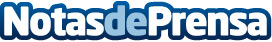 La Oveja Shaun y sus amigos inauguran las Navidades de Zielo Shopping Pozuelo   Los personajes bailarán junto a los pequeños la canción de la serie y podrán fotografiarse con ellos. Recorrerán Pozuelo en un vehículo descapotable con la música de la serie y saludarán a los viandantes

Datos de contacto:Andrés del Val607397172Nota de prensa publicada en: https://www.notasdeprensa.es/la-oveja-shaun-y-sus-amigos-inauguran-las Categorias: Sociedad Madrid Entretenimiento Eventos Ocio para niños http://www.notasdeprensa.es